ファックスによる≪学校・修学旅行等≫申込書について申込用紙を印刷して戴き、記載事項をお読みになって、ご記入下さい。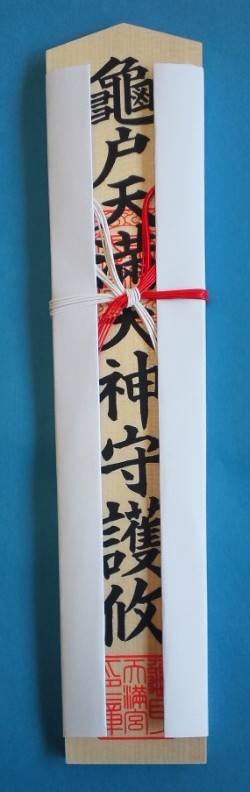 【１】参拝される方の総人数をご記入下さい。【２】学校名、団体名をご記入下さい。【３】氏名にはフリガナを付しご記入下さい。【４】お申込み後、問い合わせ・確認の為、必ずご記入下さい。【５】希望される祈願の内容をご記入下さい。【６】御神札（木のお札）の要、不要を○印でご指示下さい。　　　御神札には、祈願内容と学校名（団体名）を墨書し、お祓い致しまして、ご参拝後にお頒ち致します。※御神札一体に付き、初穂料五千円を別途頂きます。【７】御守が必要な場合は、御守の種類・数をご記入下さい。注意事項※初穂料は参拝人数、御神札・御守の数により異なります。※準備の都合もありますので、3日前までにファックスにてお送り下さい。　当社より折り返しご連絡致します。※当社行事などの都合により、御希望の日時にできない場合がございます。※ご不明な点がございましたら、お問い合わせ下さい。亀 戸 天 神 社 社 務 所        Tel　 ０３－３６８１－００１０Fax　０３－３６３８－００２５